VistA Data Extraction Framework 1.0Installation & User Configuration GuideDocument Revision 1.7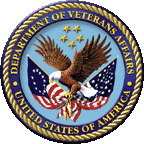 Department of Veterans AffairsVA Office of Information and Technology (OI&T) Veterans Health Information Technology (VHIT)VistA Messaging Services(This page left blank for two sided printing)Revision History(This page left blank for two sided printing)Contents1.0	Introduction	11.1	Requirements	11.2	Installation and Configuration Overview	11.3	Namespace	11.4	File Range	11.5	Routine Checksums	11.6	Globals	21.7	Estimated Time Taken by the Installation Process	21.8	Required Patches	22.0	VDEF Configuration	22.1	Menu Setup	22.2	Mail Group Setup	32.3	Security Key Setup	32.4	Activating VDEF	33.0	HL7 Components and Monitoring HL7 Processes	43.1	Creating an HL7 Monitor View for VDEF	43.2	Setting Up VDEF’s Outbound Logical Links	53.3	Starting VISTA HL7 Logical Links	104.0	VDEF Post-Installation Activities	104.1	Modifying Scheduled Startup Options	104.2	Setup within VISTA	114.3	Activating a VDEF Requestor	124.4	Starting the VDEF Request Queue Processor	134.5	Activating VDEF Custodial Packages	154.6	Activating the Applications’ VDEF Event APIs	164.7	Display the Status of VDEF	175.0	Shutting Down VDEF	185.1	Controlling Which Requests VDEF Will Accept	195.2	Inactivate a Requestor	195.3	Inactivating a Specific Custodial Application	205.4	Inactivating a Single VDEF API Event	215.5	Controlling Whether VDEF Will Process Queued Up Requests	225.6	Suspend a Request Queue Processor	226.0	Troubleshooting	236.1	VDEF Error Conditions	236.2	Checked Out Status	246.3	Errored Out Status	246.4	Documenting the Error	256.5	Identify IENs of the Checked Out or Errored Out Records	256.6	Deleting the Records	277.0	Appendix A: KIDS Installation Example	288.0	Appendix B: VDEF Configuration Menu Options	309.0	Appendix C: VDEF Alert Messages	37IntroductionVistA Data Extraction Framework (VDEF) is a VistA package that uses hard-coded MUMPS (M) routines to create and deliver Health Level 7 (HL7) messages. The hard-coded programs are M programs belonging to an application’s namespace. The VDEF package supports queuing requests for messages, control of the timing of message creation, monitoring of the request queue, and recording of errors encountered during message creation. Messages are delivered using the VistA HL7 package.RequirementsVDEF*1.0*3Installation and Configuration OverviewThe VDEF installation process uses the Department of Veterans Affairs (VA) Kernel Installation and Distribution System () utility to install all routines, globals, and FileMan dictionary references. The following  builds will be installed as part of the VDEF installation: VDEF 1.0. Appendix A contains a capture of a typical install.Note: Per VHA Directive 2004-038, this package should not be modified after installation.NamespaceThe VDEF package has been assigned “VDEF” as its namespace.: 577, 577.4 and 579.1-579.99Routine ChecksumsVDEFCONT	37180716
VDEFEL	3669561
VDEFMNU	46511830
VDEFMNU1   5498404
VDEFQM	73176538
VDEFREQ	32859660
VDEFREQ1	6429409
VDEFUTIL	20545927
VDEFVU	22556922
VDEFKIDS	14851717
VDEFMON	8239134
GlobalsThe VDEF package introduces one new global: VDEFHL7. This global is created when loading as a virgin install and should be defined with the following access privileges: RWD for System, World, Group, and User Class Identifier (UCI), using %GLOMAN for Digital Standard MUMPS (DSM) and ^PROTECT for CACHE.VDEFHL7 should be journaled and placed in a location (database in Cache) where its expected growth will not affect system operations. The original size of the VDEFHL7 global is under 1MB, but depending on the volume of clinical activity within the VistA system and on the VDEF configuration parameters set up by Information Resource Management (IRM) staff, it is estimated that the size of VDEFHL7 may fluctuate between 1Mb and 500Mb. Estimated Time Taken by the Installation ProcessDepending on the hardware installed at each site, the VDEF installation process is estimated to take less than three minutes. Required PatchesVDEF ConfigurationMenu SetupThe following table shows the menu options that are included with this build. The option name is shown first, followed by the Menu Text of the option as it is displayed in the Menu System. The appropriate IRM staff will need to be assigned to the VDEF CONFIGURATION MENU, and it is recommended that this menu be added to the Systems Manager menu (EVE). IRM staff may decide to add one or more of the VDEF options as a secondary menu option on selected users’ menus.Mail Group SetupAll alerts generated by VDEF will be routed to the VDEF NATIONAL ALERTS mail group using the Application VDEF ALERTS. IRM staff should edit this Mail Group to make sure that the appropriate local IRM staff is included in the Mail Group. A MailMan message containing the text of the alert is also sent to the VDEF developer on FORUM and Outlook. Security Key SetupNo new security keys have been added with this build.Activating VDEFThere are several steps involved in activating VDEF once it has been installed before any data will flow from an application trigger event through VDEF and the HL7 package and out to the local Interface Engine (IE). These steps are:Configuring and starting the VDEF HL7 logical links: This step establishes the TCP connection between  and the local Interface Engine using the VDEF links. (§ 3.3)Activating the VDEF Requestor: This step turns on the basic VDEF process that accepts a request from an application trigger event and stores it in the VDEF queue. If the VDEF Requestor is inactive, no requests from any application will be saved in the VDEF Request Queue. NOTE: In addition, for a request to be stored in the VDEF Request Queue, the Custodial Package and VDEF Event API associated with the application’s trigger must be activated.  (§ 4.3)Starting the VDEF Request Queue Processor: This step turns on the process that allows VDEF to remove a record from the VDEF Request Queue and create and send a message to the VistA HL7 logical link associated with the message.  (§ 4.4)Activating the Custodial Packages: Each application’s trigger software (not part of the VDEF install) is associated with a Custodial Package. In order for VDEF to save requests from an application, its Custodial Package must be activated in VDEF. (§ 4.5)Activating the VDEF Event APIs: Each application’s trigger software (not part of the VDEF install) is associated with a specific type of HL7 message. In order for VDEF to save requests for a message type, its VDEF Event API must be activated in VDEF. (§ 4.6)Defining the correct HL7 package for VDEF Events: Each VDEF Event must be set up to use VistA HL7 packages -  HL7 engine HL7 1.6.HL7 Components and Monitoring HL7 ProcessesThere are new HL7 Logical Links distributed as part of the VDEF package. The outbound links to the local VistA Interface Engine are named VDEFVIEn or, possibly in the future, VDEFVIEnn (where n is a number). Currently there are four links distributed with VDEF. They are VDEFVIE1, VDEFVIE2, VDEFVIE3, and VDEFVIE4. At this time, the link VDEFVIE4 is used exclusively by lab messages but lab DOES NOT use the VDEF processor to create the messages. Lab messages are created within the lab system and sent to HDR using the VDEFVIE4 link.The HL7 Application and Protocol definitions that are used by the links are distributed with the custodial package-specific VDEF builds separately from the VDEF build. There are no HL7 Applications or Protocols distributed with the VDEF build.Creating an HL7 Monitor View for VDEFIn order to better monitor VDEF messaging in the VistA HL7 System Link Monitor (menu option HL MESSAGE MONITOR), you will want to define a new “view.” You can do so via the menu option EDIT HL7 SITE PARAMETERS by adding a new view called “VDEF.” Move the cursor to the “System Link Monitor VIEWS” field and enter “VDEF.” You will be asked if you are adding “VDEF” as a “new LINK MONITOR VIEWS.” Answer “YES” and you will be placed in a new sub-window.                         Edit HL7 Site Parameters                  Page 1 of 2-----------------------------------------------------------------------------                      Current Domain: <your site information>                       Current Institution: <your institution name>                  Is this a Production or Test Account? Production                 Mail Group for Alerts: HL7 TRANS                     System Link Monitor VIEWS-------------------------VDEF                            [Goto next page to edit Background Process Parameters]------------------------------------------------------------------------------In the “LOGICAL LINK” column, type “VDEFVIE1” and press Enter. In the “DISPLAY ORDER” column, enter “1” and press Enter. Repeat these steps for links VDEFVIE2 through VDEFVIEn, incrementing the DISPLAY ORDER value by one for each additional link. Close the window and save the data.System Link Monitor ViewNAME: VDEF                                    LOGICAL LINK         DISPLAY ORDER                                   ------------         -------------                                   VDEFVIE1               1                                             VDEFVIE2               2                                             VDEFVIE3               3                                            You can now use this view when monitoring HL7 traffic in the HL MESSAGE MONITOR menu option. When presented with a list of VistA HL7 links defined at your site, press “V” and when prompted to “Select LINK MONITOR VIEWS,” enter “VDEF.” At that point you will only see the VDEF-specific logical links: VDEFVIE1 through VDEFVIEn.Setting Up VDEF’s Outbound Logical LinksFrom the EVE menu, a user can access the HL7 Main Menu by following the screen shots below.          Core Applications ...          Device Management ...   FM     VA FileMan ...          Manage Mailman ...          Menu Management ...          Programmer Options ...          Operations Management ...          Spool Management ...          Information Security Officer Menu ...          TaskMan Management ...          User Management ...   CPTI   CPT Inquiry   KEYS   Options with Keys (Local FM)          Application Utilities ...          Capacity Management ...          HL7 Main Menu ...          Local SPD Equipment Tracking Menu ...          NCP VMS OPTION          Non-Core applications drivers ...          RUM Manager Menu ...Select Systems Manager Menu Option: 	Enter HL7HL7 Main Menu   Event monitoring menu ...   Systems Link Monitor   Filer and Link Management Options ...   Message Management Options ...   Interface Developer Options ...   Site Parameter EditSelect HL7 Main Menu Option:   Enter FILER   SM     Systems Link Monitor   FM     Monitor, Start, Stop Filers   LM     TCP Link Manager Start/Stop   SA     Stop All Messaging Background Processes   RA     Restart/Start All Links and Filers   DF     Default Filers Startup   SL     Start/Stop Links   PI     Ping (TCP Only)   ED     Link Edit   ER     Link Errors ...Select Filer and Link Management Options Option: 	Enter EDSelect HL LOGICAL LINK NODE: 	Enter VDEFVIE1This example shows the setup screens for one of the outbound VDEF links connected to the local BusinessWare IE.All of the VDEFVIEn links need to be modified to match site-specific parameters. Using the menu option HL EDIT LOGICAL LINKS, select Logical Link VDEFVIE1. On the first screen, change AUTOSTART to Enabled. Next, move the cursor to the field LLP TYPE and press Enter. This will present the second screen.First screen:                          HL7 LOGICAL LINK-----------------------------------------------------------------------------NODE: VDEFVIE1     INSTITUTION:                    DOMAIN:AUTOSTART: ENABLEDQUEUE SIZE: 10    LLP TYPE: TCP                           _____________________________________________________________________________COMMAND:                                       Press <PF1>H for help    Insert In the TCP LOWER LEVEL PARAMETERS screen, you will need to change the value of the “TCP/IP ADDRESS” parameter on the HL7 LOGICAL LINK TCP LOWER LEVEL PARAMETERS sub-screen to the Internet Protocol (IP) address of the local interface engine at your site. The address will be provided by your site’s IE Manager. The links are sent with the default settings shown below.  These settings should be correct for your site. However, you will need to add the TCP/IP port number. Get the correct value from your site’s IE manager.Second Screen:HL7 LOGICAL LINK-----------------------------------------------------------------------------TCP LOWER LEVEL PARAMETERSVDEFVIE1TCP/IP SERVICE TYPE: CLIENT (SENDER)                              TCP/IP ADDRESS: <IP address of local IE>                          : 5561                                   ACK TIMEOUT:                       RE-TRANSMISION ATTEMPTS:              READ TIMEOUT:                     EXCEED RE-TRANSMIT ACTION: restart      BLOCK SIZE:                                      SAY HELO:              STARTUP NODE: 					 		PERSISTENT: NO       RETENTION: 15							UNI-DIRECTIONAL WAIT:        ____________________________________________________________________________COMMAND:                                       Press <PF1>H for help    Insert File the changes to the link.After you have filed the changes for VDEFVIE1, repeat the same changes for logical links VDEFVIE2 and VDEFVIE3.To view the current status of the links, from the Filer and Link Management Options HL7 Menu:    SM     Systems Link Monitor   FM     Monitor, Start, Stop Filers   LM     TCP Link Manager Start/Stop   SA     Stop All Messaging Background Processes   RA     Restart/Start All Links and Filers   DF     Default Filers Startup   SL     Start/Stop Links   PI     Ping (TCP Only)   ED     Link Edit   ER     Link Errors ...Enter “SM”  Systems Link Monitor. You will see a screen that looks like this:             SYSTEM LINK MONITOR for <your site name>                                     MESSAGES  MESSAGES   MESSAGES  MESSAGES  DEVICE            
    NODE    RECEIVED  PROCESSED  TO SEND   SENT      TYPE     STATE    <link name> 12293     12293     12636     12636      MM     Halting  Incoming filers running => Zero         TaskMan running  Outgoing filers running => Zero         ***LINK MANAGER NOT RUNNING!!!***                                             Monitor DOWN Select a Command:(N)EXT  (B)ACKUP  (A)LL LINKS  (S)CREENED  (V)IEWS  (Q)UIT  (?) HELP: VEnter “V” at the HELP prompt. At the Select LINK MONITOR VIEWS prompt, select VDEF.You will see a screen that looks like this:             SYSTEM LINK MONITOR for  (T System)                                        MESSAGES  MESSAGES   MESSAGES  MESSAGES  DEVICE   NODE       RECEIVED  PROCESSED  TO SEND   SENT      TYPE     STATE    VDEFVIE1   0         0          7         0          NC      Shutdown VDEFVIE2                                                     Shutdown VDEFVIE3                                                     Shutdown Incoming filers running => Zero         TaskMan running Outgoing filers running => Zero         **LINK MANAGER NOT RUNNING!!!**                                         Monitor DOWN Select a Command:(N)EXT  (B)ACKUP  (A)LL LINKS  (S)CREENED  (V)IEWS  (Q)UIT  (?) HELP:Starting VISTA HL7 Logical LinksBefore data can be transmitted over the VDEFVIEn logical links, the link definitions should be edited. Ensure that you have configured the link definitions as described above (§ 3.2).At this point you may turn on the new VDEFVIEn logical links by using the menu option Start/Stop Links [HL START] and starting them in “B”ackground mode. Ensure that the VistA HL7 Link Manager is running, because VDEF messaging will not be able to take place without it. The current status of the Link Manager can be checked and started if necessary by accessing the menu option HL START/STOP LINK MANAGER.VDEF Post-Installation ActivitiesModifying Scheduled Startup OptionsA new queueable option, VDEF STARTUP, was released as part the VDEF build. IRM staff must add it to the list of Scheduled Startup Options in TaskMan before VDEF can become fully functional. To do this, access menu XUTM SCHEDULE on the TaskMan Management menu and select the VDEF STARTUP option. In the first field, QUEUED TO RUN AT WHAT TIME, enter the current date and time + 5 minutes because the time must be in the future. In the fourth field, RESCHEDULING FREQUENCY, enter “300S” (300 seconds). Do not enter “5M” because that is 5 MONTHS. In the last field on the screen, SPECIAL QUEUING, enter “SP” (startup persistent) as the field’s value, and file the data.                          Edit Option Schedule    Option Name: VDEF STARTUP OPTION               Menu Text: VDEF STARTUP OPTION                       TASK ID: 6286886  __________________________________________________________________________  QUEUED TO RUN AT WHAT TIME: <Current data & time + 5 minutes>             DEVICE FOR QUEUED JOB OUTPUT: QUEUED TO RUN ON VOLUME SET:      RESCHEDULING FREQUENCY: 300S                                       TASK PARAMETERS:            SPECIAL QUEUEING: Startup Persistent  Once the KIDS builds have been successfully installed and VDEF STARTUP option has been added to the list of Scheduled Startup Options in TaskMan, VDEF will be ready to be configured.See Appendix B for detailed full-screen examples of all the VDEF Configuration Options.Setup within This option allows users to make various changes to VDEF settings.To configure VDEF within the VistA application, IRM staff will need to select the menu option VDEF Site-Wide Parameters on the VDEF Configuration and Status menu and set up its parameters as follows:   Site   Site-Wide Parameters   Req    Request Queue Parameters   ActR   Activate/Inactivate Requestor   SusR   Suspend/Run Request Queue   Cust   VDEF Custodial Package Activate/Inactivate   API    VDEF Event API Activate/Inactivate   Stat   Status of VDEF components   Sch    Request Processor ScheduleSelect VDEF Configuration and Status Option: SITE  Site-Wide ParametersVDEF SYSTEM: <your site specific information>// <accept default>VDEF MONITOR DELAY: 5M// <accept default>At this point, VDEF has been configured but not activated. Site management will need to decide when to activate it.Activating a VDEF RequestorThis option allows activating or inactivating of the MAIN VDEF process that receives requests from the internal VistA API calls and places them in the VDEF Request Queue.Once the decision to turn on VDEF messaging has been made, IRM staff will need to go into the VDEF Configuration and Status menu and select option VDEF Activate/Inactivate Requestor. IRM staff will select a defined Requestor, which currently is “MAINTENANCE,” and change its status from “I”nactive to “A”ctive.   Site   Site-Wide Parameters   Req    Request Queue Parameters   ActR   Activate/Inactivate Requestor   SusR   Suspend/Run Request Queue   Cust   VDEF Custodial Package Activate/Inactivate   API    VDEF Event API Activate/Inactivate   Stat   Status of VDEF components   Sch    Request Processor ScheduleSelect VDEF Configuration and Status Option:       Enter ActR  Activate/Inactivate Requestor
 Select Requestor: 	Enter MAINTENANCE  Note: Inactivating a requestor has a significant effect on the synchronization of  and remote system(s).  All VDEF requests made while the requestor is inactive will be PERMANENTLY lost.  Make sure you really want to turn it off.REQUESTOR ACTIVATION FLAG: INACTIVE// 	Enter A(ctive)Starting the VDEF Request Queue ProcessorThe option allows starting and stopping of the VDEF process that selects records from the VDEF Request Queue and creates outgoing HL7 messages.Next, IRM staff will select the menu option VDEF Suspend/Run Request Queue and change the value of the SUSPENDED FLAG field for the defined VDEF Request Queues (at this time “MAINTENANCE”) from “S”USPENDED to “R”UNNING.   Site   Site-Wide Parameters   Req    Request Queue Parameters   ActR   Activate/Inactivate Requestor   SusR   Suspend/Run Request Queue   Cust   VDEF Custodial Package Activate/Inactivate   API    VDEF Event API Activate/Inactivate   Stat   Status of VDEF components   Sch    Request Processor ScheduleSelect VDEF Configuration and Status Option: 	Enter SUSR  Suspend/Run Request QueueSelect Request Queue: 	Enter MAINTENANCESUSPENDED FLAG: SUSPENDED// 	Enter R(unning)Activating VDEF Custodial PackagesAll the applications that send requests to VDEF belong to a custodial package (Lab, Adverse Reactions, and Outpatient Pharmacy, for example). This option gives users control over which custodial packages are allowed to queue up requests in VDEF. If a custodial package is turned off, the request will be ignored. If a package is turned on and the associated VDEF Event API is activated, the request will be placed into the VDEF Request Queue.   Site   Site-Wide Parameters   Req    Request Queue Parameters   ActR   Activate/Inactivate Requestor   SusR   Suspend/Run Request Queue   Cust   VDEF Custodial Package Activate/Inactivate   API    VDEF Event API Activate/Inactivate	   Stat   Status of VDEF components   Sch    Request Processor ScheduleSelect VDEF Configuration and Status Option: 	Enter CUST  VDEF Custodial Package Activate/InactivateSelect Custodial Package: <Enter name of package>	(Enter “?” FOR A LIST OF CUSTODIAL PACKAGES CURRENTLY IN VDEF)Warning Notice: Inactivating a custodial package has a significant effect on the synchronization of  and remote system(s).  All VDEF requests for HL7 messages associated with this custodial package made while the package is inactivated will be PERMANENTLY lost.  Make sure you really want to turn this custodial package off.ACTIVATION STATUS: INACTIVE// 	Enter A(ctive)Activating the Applications’ VDEF Event APIsAll the custodial package applications that send requests to VDEF have their trigger events associated with specific message types.  For example, the custodial package Adverse Reaction (Allergies) has three different types of messages. Each event is referred to here as a VDEF API Event. This option gives users control over which VDEF API Events are allowed to queue up requests in VDEF. If a VDEF Event API is turned off, the request will be ignored. When an Event is turned on, the request will be placed into the VDEF Request Queue.   Site   Site-Wide Parameters   Req    Request Queue Parameters   ActR   Activate/Inactivate Requestor   SusR   Suspend/Run Request Queue   Cust   VDEF Custodial Package Activate/Inactivate   API    VDEF Event API Activate/Inactivate   Stat   Status of VDEF components   Sch    Request Processor ScheduleSelect VDEF Configuration and Status Option: 	Enter API  VDEF Event API Activate/InactivateSelect VDEF API Event:	Enter “?” for a list of VDEF API Events    ORU-R01-VTLS   PATIENT VITALS   Status: ACTIVE        Pkg: GEN. MED. REC. - VITALSAPI EVENT ACTIVE FLAG: INACTIVE//	Enter A(ctive)Display the Status of VDEFThis option displays the screen showing the current VDEF parameters, as well as the current status of the VDEF Queues.    Site   Site-Wide Parameters   Req    Request Queue Parameters   ActR   Activate/Inactivate Requestor   SusR   Suspend/Run Request Queue   Cust   VDEF Custodial Package Activate/Inactivate   API    VDEF Event API Activate/Inactivate   Stat   Status of VDEF components   Sch    Request Processor ScheduleSelect VDEF Configuration and Status Option: 	Enter STAT  Status of VDEF components.You will see the following display. This example represents VDEF in a typical state after it has been activated but before any requests have been sent to it.                      VDEF Status - @10:47:50Logical Link Status  VDEFVIE1: running task #6274200  VDEFVIE2: stopped or caught up  VDEFVIE3: running task #6281503Requestor Status  MAINTENANCE: Activated        Dest.:  HL7    Req. Queue: MAINTENANCERequest Processor Status  MAINTENANCE: Running  Current Task # [Proc]: 6257283 [20B4BBD4]  Task status: Active-Running  Requests waiting for purge: 53832      Last request#: 1441722  Checked Out(0)  Queued Up(8)  Errored Out(0)Hit <return/enter> to continue or '^' to terminate: The Logical Link Status shows the logical links (and their status) that are defined for VDEF. If a link is sending messages, the display will show the TaskMan task number. The Requestor Status will show as either Inactivated or Activated. The Dest.: (message destination) will always show VistA HL7. The Req. Queue: with the initial release will show MAINTENANCE. The Request Processor Status will show the name of the process (MAINTENANCE in the example) and its status, “running” or “Suspended.” The counts show:Requests waiting for purge: The total number of records in the VDEF Request Queue for all statuses but primarily the number of processed requests that are waiting to be purged.Checked Out: The number of requests that are in the state of being processedQueued Up: The number of unprocessed requests that are in the Request QueueErrored Out: The number of requests that VDEF attempted to process but was unable to because of a non-fatal error condition.Note that the highest value you will ever see in the ”Checked Out” and “Errored Out” counters is “>100”. The highest value you will see in the “Queued Up” counter is >1000.If there are unprocessed requests in the Request Queue and the Request Processor is running, the Checked Out count will normally remain at one and not go back to zero until all the Queued Up requests are processed.If there are no unprocessed requests (Queued Up count is at zero) but the Checked Out count is 1 or greater, VDEF encountered a fatal M error.If there are no unprocessed requests (Queued Up count is at zero) but the Errored Out count is 1 or greater, VDEF encountered a non-fatal error.Shutting Down VDEFSee Appendix B for detailed full-screen examples of all the VDEF Configuration Menu Options.If a decision is made to turn off VDEF messaging, IRM staff will need to access the VDEF Configuration and Status menu and select the appropriate options. Note that there may be different reasons for shutting down VDEF, and depending on the reason, there can be different actions that IRM staff can take.If there is an emergency situation due to system resources that necessitates a quick shutdown of VDEF, here are some suggestions. Suspending the VDEF Request Queue is the fastest way to stop VDEF building and sending messages, which is the VDEF activity that accounts for most of the VDEF-related system overhead.There are two types of control the IRM has over VDEF: Controlling which requests VDEF will accept and queue up, andControlling whether VDEF processes the requests that do queue up.Controlling Which Requests VDEF Will AcceptControl over which requests VDEF will or will not add to the VDEF Request Queue occurs at several levels as shown here from most to least:VDEF Requestor: Allows/disallows ALL application trigger events to be eligible to be queued/not queued by VDEF for that Requestor. Whether a request is actually queued up in VDEF depends on the Custodial Package and VDEF Event API settings also.Custodial Package: Allows/disallows only application trigger events that belong to that custodial package to be queued/not queued by VDEF for that package. An example would be the Adverse Reaction package, which currently has three different API Event messages, Allergy update, Adverse Reaction report, and Allergy assessment. Turning off the Adverse Reaction custodial package will prevent requests from ALL three messages from being queued in VDEF. VDEF Event API: Allows/disallows application trigger events for a single specific type of message. An example would be the Adverse Reaction package, which currently has three different API Event messages, Allergy update, Adverse Reaction report, and Allergy assessment. You can inactivate one of the Adverse Reaction events without inactivating the other two.Inactivate a RequestorWhen you inactivate a Requestor, you set that Requestor in a state where it will not accept any requests from any application maintenance trigger event. This does not stop the processing of requests that have already been received and queued up in the VDEF Request Queue. It will only prevent new requests from being added to the VDEF Request Queue. From the main VDEF Configuration Menu, select VDEF Activate/Inactivate Requestor. IRM staff will select a defined Requestor, which currently is “MAINTENANCE,” and change its status from “A”ctive to “I”nactive.   Site   Site-Wide Parameters   Req    Request Queue Parameters   ActR   Activate/Inactivate Requestor   SusR   Suspend/Run Request Queue   Cust   VDEF Custodial Package Activate/Inactivate   API    VDEF Event API Activate/Inactivate   Stat   Status of VDEF components   Sch    Request Processor ScheduleSelect VDEF Configuration and Status Option: 	Enter ActR  Activate/Inactivate Requestor
 Select Requestor: 	Enter MAINTENANCE  Note: Inactivating a requestor has a significant effect on the synchronization of  and remote system(s).  All VDEF requests made while the requestor is inactive will be PERMANENTLY lost.  Make sure you really want to turn it off.REQUESTOR ACTIVATION FLAG: ACTIVE// 	Enter I<nactive>Inactivating a Specific Custodial ApplicationThis option allows IRM staff to control which custodial packages are allowed to queue up requests in VDEF. If a custodial package is turned off, the request will be ignored. Stopping the queuing of requests from one custodial package does not stop requests from any other custodial package from being added to the VDEF Request Queue. Inactivating a Custodial Package will stop all the API Events that belong to that package from being added to the VDEF Request Queue.From the main VDEF Configuration Menu, select the menu option VDEF CUSTODIAL PACKAGE ACTIVATE/INACTIVATE and change the value of the package from “A”ctive to “I”nactive.   Site   Site-Wide Parameters   Req    Request Queue Parameters   ActR   Activate/Inactivate Requestor   SusR   Suspend/Run Request Queue   Cust   VDEF Custodial Package Activate/Inactivate   API    VDEF Event API Activate/Inactivate	   Stat   Status of VDEF components   Sch    Request Processor ScheduleSelect VDEF Configuration and Status Option: 	Enter CUST  VDEF Custodial Package Activate/InactivateSelect Custodial Package: 	Enter “?” FOR A LIST OF CUSTODIAL PACKAGESWarning Notice: Inactivating a custodial package has a significant effect on the synchronization of  and remote system(s).  All VDEF requests for HL7 messages associated with this custodial package made while the package is inactivated will be PERMANENTLY lost.  Make sure you really want to turn this custodial package off.ACTIVATION STATUS: ACTIVE//    ENTER I<nactive>Inactivating a Single VDEF API EventThis option gives IRM staff control over which individual API Events are allowed to queue up requests in VDEF. If an API Event is turned off, the request will be ignored. Stopping the queuing of requests from one API Event does not stop requests from any other API Event from being added to the VDEF Request Queue.From the main VDEF Configuration Menu, select the menu option VDEF EVENT API ACTIVATE/INACTIVATE and change the value of the event flag from “A”ctive to “I”nactive.   Site   Site-Wide Parameters   Req    Request Queue Parameters   ActR   Activate/Inactivate Requestor   SusR   Suspend/Run Request Queue   Cust   VDEF Custodial Package Activate/Inactivate   API    VDEF Event API Activate/Inactivate   Stat   Status of VDEF components   Sch    Request Processor ScheduleSelect VDEF Configuration and Status Option: 	Enter API  VDEF Event API Activate/InactivateSelect VDEF API Event:	Enter “?” for a list of VDEF API Events    ORU-R01-VTLS   PATIENT VITALS   Status: ACTIVE        Pkg: GEN. MED. REC. - VITALSAPI EVENT ACTIVE FLAG: ACTIVE//	Enter I<nactive> Controlling Whether VDEF Will Process Queued Up RequestsInactivating a Requestor will not stop the processing of requests that have already been placed in the VDEF Request Queue. This is the VDEF process that uses more system resources than the queuing process.Suspend a Request Queue ProcessorWhen you suspend a Request Queue, you are stopping the process where VDEF processes the requests that are already in the VDEF Request Queue and generates the corresponding message for that request. This will not prevent new requests from being added to the VDEF Request Queue by the application’s maintenance triggers.From the main VDEF Configuration Menu, select the menu option VDEF Suspend/Run Request Queue and change the value of the SUSPENDED FLAG field for the defined VDEF Request Queues (at this time “MAINTENANCE”) from “R”UNNING to “S”USPENDED.   Site   Site-Wide Parameters   Req    Request Queue Parameters   ActR   Activate/Inactivate Requestor   SusR   Suspend/Run Request Queue   Cust   VDEF Custodial Package Activate/Inactivate   API    VDEF Event API Activate/Inactivate   Stat   Status of VDEF components   Sch    Request Processor ScheduleSelect VDEF Configuration and Status Option: 	Enter SUSR  Suspend/Run Request QueueSelect Request Queue: 	Enter MAINTENANCESUSPENDED FLAG: RUNNING// 	Enter S<uspended>TroubleshootingVDEF Error ConditionsThere are three conditions where VDEF can encounter an error. Two of these conditions cause a request to remain in either the Checked Out or Errored Out status in the VDEF Status display.The first error type occurs when an application program sends a request to VDEF for a trigger event that is invalid or cannot be processed. Examples of this type error would be when an application’s trigger software is prematurely installed and there is no event set up in VDEF for that trigger; or when VDEF has either the custodial package or the Event API inactivated for that trigger event. For these type errors, VDEF, essentially, skips the request and the VDEF Requestor returns an error status to the calling application program. These types of errors do show up in the VDEF Status Monitor as Checked Out or Errored Out.Another type of error is a fatal M error caused by code in a VDEF program that is not robust enough to handle certain types of erroneous data. These errors are unanticipated and will cause the VDEF message process to abort while the request is in the Checked Out status.The third error type occurs when VDEF encounters a situation where it cannot continue processing a request or message due to corrupt or missing data in a VistA data file. These errors will usually result in an Errored Out status.Below is a VDEF report showing 1 request in Checked Out and 4 in Errored Out status.                      VDEF Status - @10:47:50Logical Link Status  VDEFVIE1: running task #6274200  VDEFVIE2: stopped or caught up  VDEFVIE3: running task #6281503Requestor Status  MAINTENANCE: Activated        Dest.:  HL7    Req. Queue: MAINTENANCERequest Processor Status  MAINTENANCE: Running  Current Task # [Proc]: 6257283 [20B4BBD4]  Task status: Active-Running  Requests waiting for purge: 53832      Last request#: 1441722  Checked Out(1)  Queued Up(0)  Errored Out(4)Hit <return/enter> to continue or '^' to terminate:Checked Out StatusIf there are unprocessed requests in the VDEF Request Queue (Queued Up count > 0) and VDEF is actively processing the queued requests, it is normal to see a count of 1 in the Checked Out status. If there are no requests in the VDEF Request Queue to be processed (Queued Up count = 0) and the Checked Out count is 1 or greater, there was a problem with one or more of the requests. VDEF was not able to process these requests. The VDEF Request Processor Monitor will attempt to re-queue Checked Out requests. This is usually successful. However when a request repeatedly gets left in the Checked Out status, it is because either a VDEF program or the message creation program that was called by VDEF terminated with a fatal M error. These errors indicate a problem that has to be researched and fixed. In order to help diagnose the cause of the error, IRM staff will have to find the error in the Kernel Error Trap that is associated to the VDEF error.Errored Out StatusControlled error situations that are built into VDEF processes will not result in a fatal M error and instead will cause VDEF to place the request into the Errored Out status with an error message in the record. These errors are generally caused by corrupt or missing data in the VistA database due to a timing error between the queuing process and the queue processor. The VDEF Request Processor Monitor will attempt to re-queue Checked Out requests. This is usually successful. If the cause is missing data in a VistA data file, there is generally no automated fix for this type of error. Documenting the ErrorIn both situations the research that the IRM needs to do is similar:Find the IEN of the record in the VDEF Request Queue, display the record in the VDEF Request Queue, and copy and paste the global data into a text document.In the case of Checked Out records, find the error in the Error Trap log that is associated with the error, copy and paste the error trap data into a text document.Identify IENs of the Checked Out or Errored Out Records>D ^%GGlobal ^VDEFHL7(579.3,"C","C",1 for checked out records    or ^VDEFHL7(579.3,"C","E",1 for errored out records        VDEFHL7(579.3,"C","C",1^VDEFHL7(579.3,"C","C",1,133) =^VDEFHL7(579.3,"C","C",1,182) =^VDEFHL7(579.3,"C","C",1,192) =Or^VDEFHL7(579.3,"C","E",1,130) =^VDEFHL7(579.3,"C","E",1,213) =^VDEFHL7(579.3,"C","E",1,421) =Global ^Make a list of the numbers in the fourth subscript position as shown in the underlined examples above. These are the IENs of the request records in the VDEF Request Queue.^VDEFHL7(579.3,1,1,IEN,0)=87^C^ORU^R01^^1^1^3041008.133111^3041008.133114^^^^^^3041020.145218^^^7^VDEFHL7(579.3,1,1,IEN,.05,0)=^579.311^2^2^VDEFHL7(579.3,1,1,IEN,.05,1,0)=1^SUBTYPE=VTLS^VDEFHL7(579.3,1,1,IEN,.05,2,0)=2^IEN=15068405^VDEFHL7(579.3,1,1,IEN,1,"B",1,1)=^VDEFHL7(579.3,1,1,IEN,1,"B",2,2)=The bolded underlined data in the example is the FileMan date and time that VDEF tried to process the request.  In the example, it is 10/08/2004@13:33:11.CUT AND PASTE THE GLOBAL INFORMATION INTO A TEXT DOCUMENT.For requests in the Checked Out status, find the error in the Error Trap that corresponds to the date and time in the record as shown above.From the Error Trap display, use the “^L” option to display the entire symbol table.CUT AND PASTE THE SYMBOL TABLE DISPLAY AND COPY IT INTO THE SAME TEXT DOCUMENT AS ABOVE.E-mail the document or attach it to an error report, or add it to a Remedy Ticket as directed.Deleting the RecordsYou may be notified that it is OK to delete the Checked Out or Error Out requests. You will need the list of record IENs from the step 6.2. From a programmer prompt, do the following:>D Q^DIVA FileMan 22.0Select OPTION: 1  ENTER OR EDIT FILE ENTRIESINPUT TO WHAT FILE: 579.3  VDEF REQUEST QUEUEEDIT WHICH FIELD: ALL// .06  REQUEST QUEUE ENTRIES  (multiple)   EDIT WHICH : ALL// .01  REQUEST ENTRY NUMBER   THEN : THEN EDIT FIELD: Select VDEF REQUEST QUEUE REQUEST QUEUE NAME: MAINTENANCESelect REQUEST ENTRY NUMBER: //(enter IEN of problem record found in §6.5, step 1)  REQUEST ENTRY NUMBER: // @   SURE YOU WANT TO DELETE THE ENTIRE 'nnn' REQUEST ENTRY NUMBER? Y  (Yes)Select VDEF REQUEST QUEUE REQUEST QUEUE NAME: MAINTENANCESelect REQUEST ENTRY NUMBER: // (enter the IEN of a request from step 1)  REQUEST ENTRY NUMBER: // @   SURE YOU WANT TO DELETE THE ENTIRE 'nnn' REQUEST ENTRY NUMBER? Y  (Yes)(Repeat this portion for each record that has to be deleted.)Appendix A: KIDS Installation ExampleINSTall Package(s)Select INSTALL NAME: VDEF 1.0     Loaded from Distribution  @17:11:09     => VDEF V1.0   ;Created on @16:36:47This Distribution was loaded on @17:11:09 with header of    VDEF V1.0  ;Created on @17:05:33   It consisted of the following Install(s):     VDEF 1.0Checking Install for Package VDEF 1.0Install Questions for VDEF 1.0Incoming Files:   577       VDEF EVENT DESCRIPTION   577.4     VDEF EVENT SUBTYPES   579.1     VDEF REQUESTOR  (including data)   579.2     VDEF DESTINATION  (including data)   579.3     VDEF REQUEST QUEUE  (including data)   579.5     VDEF PARAMETERS  (including data)   579.6     VDEF CUSTODIAL PACKAGEWant KIDS to Rebuild Menu Trees Upon Completion of Install? YES// NOWant KIDS to INHIBIT LOGONs during the install? YES// NOWant to DISABLE Scheduled Options, Menu Options, and Protocols? YES// NOEnter the Device you want to print the Install messages.You can queue the install by enter a 'Q' at the device prompt.Enter a '^' to abort the install.DEVICE: HOME//   UCX LOGIN            VDEF 1.0                                    Install Started for VDEF 1.0:                @17:13:21Build Distribution Date:  Installing Routines:       @17:13:22  Installing Data Dictionaries:    @17:14:04  Installing Data:               @17:14:04  Installing PACKAGE COMPONENTS:   Installing OPTION             @17:14:04  Updating Routine file...      Updating KIDS files...              VDEF 1.0 Installed.                @17:14:05 Install Message sent #306
Install CompletedAppendix B: VDEF Configuration Menu OptionsThis option allows users to make various changes to VDEF settings.   Site   Site-Wide Parameters   Req    Request Queue Parameters   ActR   Activate/Inactivate Requestor   SusR   Suspend/Run Request Queue   Cust   VDEF Custodial Package Activate/Inactivate   API    VDEF Event API Activate/Inactivate   Stat   Status of VDEF components   Sch    Request Processor ScheduleSelect VDEF Configuration and Status Option: SITE  Site-Wide ParametersVDEF SYSTEM: <your system name>// VDEF MONITOR DELAY: 5M// This option allows setting of parameters used by the VDEF process that selects records from the VDEF Request Queue and creates outgoing HL7 messages.   Site   Site-Wide Parameters   Req    Request Queue Parameters   ActR   Activate/Inactivate Requestor   SusR   Suspend/Run Request Queue   Cust   VDEF Custodial Package Activate/Inactivate   API    VDEF Event API Activate/Inactivate   Stat   Status of VDEF components   Sch    Request Processor ScheduleSelect VDEF Configuration and Status Option: REQ  Request Queue ParametersSelect Request Queue: MAINTENANCE  ARCHIVAL PARAMETER: 11D 13H 46M 40S // 7DCHECK-OUT TIME LIMIT: 16M 40S // 3MREQUEST QUEUE WAKEUP PERIOD: 20S// 30SThis option allows activating or inactivating of the VDEF process that receives requests from the internal VistA API calls and places them in the VDEF Request Queue.   Site   Site-Wide Parameters   Req    Request Queue Parameters   ActR   Activate/Inactivate Requestor   SusR   Suspend/Run Request Queue   Cust   VDEF Custodial Package Activate/Inactivate   API    VDEF Event API Activate/Inactivate   Stat   Status of VDEF components   Sch    Request Processor ScheduleSelect VDEF Configuration and Status Option: 	Enter ActR  Activate/Inactivate Requestor
 Select Requestor: 	Enter MAINTENANCE  Note: Inactivating a requestor has a significant effect on the synchronization of  and remote system(s).  All VDEF requests made while the requestor is inactive will be PERMANENTLY lost.  Make sure you really want to turn it off.REQUESTOR ACTIVATION FLAG: INACTIVE// 	Enter ACTIVEThe option allows starting and stopping of the VDEF process that selects records from the VDEF Request Queue and creates outgoing HL7 messages.   Site   Site-Wide Parameters   Req    Request Queue Parameters   ActR   Activate/Inactivate Requestor   SusR   Suspend/Run Request Queue   Cust   VDEF Custodial Package Activate/Inactivate   API    VDEF Event API Activate/Inactivate   Stat   Status of VDEF components   Sch    Request Processor ScheduleSelect VDEF Configuration and Status Option: 	Enter SUSR  Suspend/Run Request QueueSelect Request Queue: 	Enter MAINTENANCESUSPENDED FLAG: SUSPENDED// 	Enter RThis option allows users control over which custodial packages are allowed to queue up request in VDEF. If a custodial package is turned off, the request will be ignored. When a package is turned on, the request will be placed into the VDEF Request Queue.   Site   Site-Wide Parameters   Req    Request Queue Parameters   ActR   Activate/Inactivate Requestor   SusR   Suspend/Run Request Queue   Cust   VDEF Custodial Package Activate/Inactivate   API    VDEF Event API Activate/Inactivate	   Stat   Status of VDEF components   Sch    Request Processor ScheduleSelect VDEF Configuration and Status Option: 	Enter CUST  VDEF Custodial Package Activate/InactivateSelect Custodial Package: 	Enter “?” FOR LIST CUSTODIAN PACKAGES(EXAMPLE)   Choose from:   OUTPATIENT PHARMACY      GEN. MED. REC. - VITALS      ADVERSE REACTION TRACKING   Warning Notice: Inactivating a custodial package has a significant effect on the synchronization of  and remote system(s).  All VDEF requests for HL7 messages associated with this custodial package made while the package is inactivated will be PERMANENTLY lost.  Make sure you really want to turn this custodial package off.ACTIVATION STATUS: ACTIVE//	Enter ?    (You will have two (2) options)       A        ACTIVE      I        INACTIVEACTIVATION STATUS: INACTIVE// 	Enter A  ACTIVEThis option allows users control over which VDEF API Events are allowed to queue up request in VDEF. If a VDEF Event is turned off, the request will be ignored. When an Event is turned on, the request will be placed into the VDEF Request Queue.   Site   Site-Wide Parameters   Req    Request Queue Parameters   ActR   Activate/Inactivate Requestor   SusR   Suspend/Run Request Queue   Cust   VDEF Custodial Package Activate/Inactivate   API    VDEF Event API Activate/Inactivate   Stat   Status of VDEF components   Sch    Request Processor ScheduleSelect VDEF Configuration and Status Option: 	Enter API  VDEF Event API Activate/InactivateSelect VDEF API Event:	Enter “?” for a list of VDEF API Events(EXAMPLE)   ORU-R01-VTLS   PATIENT VITALS   Status: ACTIVE        Pkg: GEN. MED. REC. - VITALS API EVENT ACTIVE FLAG: INACTIVE//	Enter   A  Active or   I  InactiveThis option displays the screen showing the current VDEF parameters, as well as, the current status of the VDEF Queues.    Site   Site-Wide Parameters   Req    Request Queue Parameters   ActR   Activate/Inactivate Requestor   SusR   Suspend/Run Request Queue   Cust   VDEF Custodial Package Activate/Inactivate   API    VDEF Event API Activate/Inactivate   Stat   Status of VDEF components   Sch    Request Processor ScheduleSelect VDEF Configuration and Status Option: 	Enter STAT  Status of VDEF components.You will see the following display. This example represents VDEF in its initial “never-used” State.                      VDEF Status - @11:35:19Logical Link Status  VDEFVIE1: running task #6274200  VDEFVIE2: stopped or caught up  VDEFVIE3: running task #6286911Requestor Status  MAINTENANCE: Activated        Dest.:  HL7    Req. Queue: MAINTENANCERequest Processor Status  MAINTENANCE: Running  Current Task # [Proc]: 6257283 [20B4BBD4]  Task status: Active-Running  Requests waiting for purge: 53683      Last request#: 1442344  Checked Out(0)  Queued Up(1)  Errored Out(0)Hit <return/enter> to continue or '^' to terminate:This option allows the creation of rules that control when the Request Queue Processor can be active or inactive.   Site   Site-Wide Parameters   Req    Request Queue Parameters   ActR   Activate/Inactivate Requestor   SusR   Suspend/Run Request Queue   Cust   VDEF Custodial Package Activate/Inactivate   API    VDEF Event API Activate/Inactivate   Stat   Status of VDEF components   Sch    Request Processor ScheduleSelect VDEF Configuration and Status Option: 	Enter Sch    Request Processor ScheduleSelect Request Queue: MAINTENANCE  No Scheduling Rules currently defined for this queueSelect Entry: 1  Are you adding '1' as a new REQUEST PROCESS SCHEDULE (the 1ST for this VDEF REQUEST QUEUE)? No// Y  (Yes)RULE: 1// DAY OF THE WEEK: M  MondayFORCED STATUS: S  SUSPENDEDEnter time in military form as HH:MMFROM TIME: 16:00Enter time in military form as HH:MMTO TIME: 18:00Currently defined Scheduling Rules are:1) On Monday the request processor is SUSPENDED from 16:00 to 18:00Select Request Queue:Appendix C: VDEF Alert MessagesThe following is the list of alerts that VDEF can generate.VDEF CHECKED OUT MONITOR FAILED TO START. CHECK ERROR TRAP.       (The scheduled task MONITOR^VDEFCONT did not start as requested by the VDEF       STARTUP OPTION.)RECORD <IEN> IN QUEUE <Queue name> HUNG IN CHECKED OUT STATUS.       (The request specified by the IEN in the queue specified in the QUEUE NAME has been       in the Checked Out status longer than the allowed time period.)VDEF REQUEST PROCESS <Queue name> FAILED TO START. CHECK ERROR TRAP.      (The task EN^VDEFREQ failed to start as requested by the VDEF STARTUP OPTION)VDEF QUEUE PROCESS MONITOR DID NOT START. CHECK ERROR TRAP.       (The task MONITOR^VDEFMON failed to start as requested by the VDEF STARTUP       OPTION)VDEF HAS REQUEUED CHECKED OUT RECORDS. NO ACTION NEEDED.       (The VDEF queue process monitor has requeued one or more requests that were hung in the       Checked Out status). VDEF HAS REQUEUED ERRORED OUT RECORDS. NO ACTION NEEDED.       (The VDEF queue process monitor has re-queued one or more requests that were in the       Errored Out status) . VDEF QUEUE PROCESS MONITOR HAS EXITED.       (The MONITOR^VDEFMON process has stopped running in response to a request to stop       from TaskMan)VDEF QUEUE '<Queue name>' AUTO-RESTARTED. NO ACTION REQUIRED.       (The MONITOR^VDEFMON process has found that the request queue process is not       running and has restarted it by creating a new EN^VDEFREQ task)VDEF QUEUE '<Queue name>' IS SUSPENDED. PLEASE START IT.      (The MONITOR^VDEFMON process has found that a Request Queue is in the Suspended      state and needs to be reset to the Running state)VDEF REQUEST QUEUE PROCESSOR FOR <’queue name’> HAS EXITED.      (The request queue process EN^VDEFREQ has stopped running in response to a request      to stop from TaskMan or because the request queue status has changed to Suspended)DateRevisionDescriptionAuthorDecember 20041.0Created documentREDACTED January, 20061.1VDEF*1.0*3 - Documents false VDEF alerts and restarting VDEF queue processor.REDACTEDOctober, 20071.2Technical Edit REDACTEDApril 3, 20091.3Remove the residual information about HLO. (VDEF_CR8)REDACTEDApril 6 20091.4Reformatted document, accepted changes. (VDEF_CR8)REDACTEDMay 5, 20091.5Made changes per developer & SQA feedback. (VDEF_CR8)REDACTEDJuly 23, 20091.6Made changes per developer & SQA feedback. (VDEF_CR8)REDACTEDAugust 5, 20091.7Made changes per developer & SQA feedback. (VDEF_CR8)REDACTEDRequired ApplicationsMinimum Version NumberRequired PatchesKernel8.0257 SEQ #234399 SEQ 2FileMan22.0105 SEQ #111MailMan8.013 SEQ #13HL71.698 SEQ #85Option NameMenu TextVDEF Activate/Inac RequestorActivate/Inactivate RequestorVDEF Configuration MenuVDEF Configuration And StatusVDEF Custodial Package       VDEF Custodial Package Activate/InactivateVDEF Request Processor Schedule Request Processor ScheduleVDEF Request Queue Parameters       Request Queue ParametersVDEF Startup Option  VDEF Startup OptionVDEF Site-Wide Parameters       Site-Wide ParametersVDEF Status      Status Of VDEF ComponentsVDEF Suspend/Run Request Queue       Suspend/Run Request QueueVDEF Event APIVDEF Event API Activate/InactivateWARNINGNo messages will flow out of VDEF to the local interface engine until ALL the above steps have been completed.WARNINGBefore turning on the VDEFVIEn logical links, ensure that you have correctly and completely defined to all the HL7 components and parameters for each VDEF Event and logical link. Instructions are described in this section.WARNINGPlease be advised that the volume of HL7 traffic over these links depends on the number of daily updates to the VistA clinical information at your site and can be significant at larger sites. You may want to monitor the links closely the first few days after the installation and purge HL7 log data as appropriate per your standard HL7 monitoring and purging procedures.WARNINGWhile activating a custodial package is a normal part of the initial set up of VDEF, inactivating custodial packages in VDEF is not part of the normal routine. You should inactivate a custodial package only if directed to do so.WARNING This is for example only. Inactivating VDEF Event APIs is not part of the normal setup. Do this only if directed to do so.WARNING If VDEF is not able to send an HL7 message to the IE, the reason must be investigated. See section 6 for troubleshooting this situation.WARNING Unless it is an emergency, do not suspend the VDEF Request Queue until all current events have been processed through the system, which is indicated by the Queued Up count on the VDEF Status Display being at zero.WARNING The simplest way to completely turn off VDEF is to Inactivate the Requestor and Suspend the Request Queue processor.WARNING The IENs shown above are examples only.WARNING This document assumes that a VDEF distribution has been successfully loaded and installed.WARNING This is for example only. Inactivating custodial packages in VDEF is not part of normal activities. Do this only if directed to do so.  WARNING This is for example only. Inactivating VDEF Event APIs is not part of the normal activities. Do this only if directed to do so.WARNINGAlthough this function has been tested and works properly, do not use this feature of VDEF unless directed to do so.WARNING“NO ACTION NEEDED” is only true when this alert is not occurring every ten minutes. When this alert occurs every ten minutes, that is an indication that there is one or more VDEF requests that are getting hung in the Checked Out status and being re-queued but not processed. The alert cycle will continue until there is human intervention to correct the problem with the request records.WARNING“NO ACTION NEEDED” is only true when this alert is not occurring every ten minutes. When this alert occurs every ten minutes, that is an indication that there is one or more VDEF requests that are getting hung in the Errored Out status and being re-queued but not processed. The alert cycle will continue until there is human intervention to correct the problem with the request records.